Unit 1 Homes and awayUnit 1 Homes and awayUnit 1 Homes and awayUnit 1 Homes and awaySchool: Zhanazhol secondary school School: Zhanazhol secondary school School: Zhanazhol secondary school School: Zhanazhol secondary school School: Zhanazhol secondary school Date:Date:Date:Date:Teacher name:Kurmanova G Teacher name:Kurmanova G Teacher name:Kurmanova G Teacher name:Kurmanova G Teacher name:Kurmanova G Class: 5Class: 5Class: 5Class: 5Number present: Number present: absent:absent:absent:Lesson titleLesson titleHomes 1Homes 1Homes 1Homes 1Homes 1Homes 1Homes 1Learning objectives(s) that this lesson is contributing to (link to the Subject programme)Learning objectives(s) that this lesson is contributing to (link to the Subject programme)L1. Understanding sequence of supported classroom instructions S7. Use appropriate subject- specific vocabulary and syntax to talk about a limited range of general topicsUE3. Use a growing variety of adjectives and regular and irregular comparative and superlative adjectives an a limited range of familiar general and curricular topicsW3 write with support factual descriptions at text level which describe people,places and objects L1. Understanding sequence of supported classroom instructions S7. Use appropriate subject- specific vocabulary and syntax to talk about a limited range of general topicsUE3. Use a growing variety of adjectives and regular and irregular comparative and superlative adjectives an a limited range of familiar general and curricular topicsW3 write with support factual descriptions at text level which describe people,places and objects L1. Understanding sequence of supported classroom instructions S7. Use appropriate subject- specific vocabulary and syntax to talk about a limited range of general topicsUE3. Use a growing variety of adjectives and regular and irregular comparative and superlative adjectives an a limited range of familiar general and curricular topicsW3 write with support factual descriptions at text level which describe people,places and objects L1. Understanding sequence of supported classroom instructions S7. Use appropriate subject- specific vocabulary and syntax to talk about a limited range of general topicsUE3. Use a growing variety of adjectives and regular and irregular comparative and superlative adjectives an a limited range of familiar general and curricular topicsW3 write with support factual descriptions at text level which describe people,places and objects L1. Understanding sequence of supported classroom instructions S7. Use appropriate subject- specific vocabulary and syntax to talk about a limited range of general topicsUE3. Use a growing variety of adjectives and regular and irregular comparative and superlative adjectives an a limited range of familiar general and curricular topicsW3 write with support factual descriptions at text level which describe people,places and objects L1. Understanding sequence of supported classroom instructions S7. Use appropriate subject- specific vocabulary and syntax to talk about a limited range of general topicsUE3. Use a growing variety of adjectives and regular and irregular comparative and superlative adjectives an a limited range of familiar general and curricular topicsW3 write with support factual descriptions at text level which describe people,places and objects L1. Understanding sequence of supported classroom instructions S7. Use appropriate subject- specific vocabulary and syntax to talk about a limited range of general topicsUE3. Use a growing variety of adjectives and regular and irregular comparative and superlative adjectives an a limited range of familiar general and curricular topicsW3 write with support factual descriptions at text level which describe people,places and objects Lesson objectivesLesson objectivesAll learners will be able to:Name parts of yurt, understand vocabulary, describe placesMost of learners will be able to:Understand specific vocabularyAll learners will be able to:Name parts of yurt, understand vocabulary, describe placesMost of learners will be able to:Understand specific vocabularyAll learners will be able to:Name parts of yurt, understand vocabulary, describe placesMost of learners will be able to:Understand specific vocabularyAll learners will be able to:Name parts of yurt, understand vocabulary, describe placesMost of learners will be able to:Understand specific vocabularyAll learners will be able to:Name parts of yurt, understand vocabulary, describe placesMost of learners will be able to:Understand specific vocabularyAll learners will be able to:Name parts of yurt, understand vocabulary, describe placesMost of learners will be able to:Understand specific vocabularyAll learners will be able to:Name parts of yurt, understand vocabulary, describe placesMost of learners will be able to:Understand specific vocabularyAssessment criteriaAssessment criteriaSay topic words with clear pronunciation. Say expressions clearly  describe places and objects use adjectives in degreesSay topic words with clear pronunciation. Say expressions clearly  describe places and objects use adjectives in degreesSay topic words with clear pronunciation. Say expressions clearly  describe places and objects use adjectives in degreesSay topic words with clear pronunciation. Say expressions clearly  describe places and objects use adjectives in degreesSay topic words with clear pronunciation. Say expressions clearly  describe places and objects use adjectives in degreesSay topic words with clear pronunciation. Say expressions clearly  describe places and objects use adjectives in degreesSay topic words with clear pronunciation. Say expressions clearly  describe places and objects use adjectives in degreesLanguage objectiveLanguage objectiveYurt , shanyrak uwyk  a carcassYurt , shanyrak uwyk  a carcassYurt , shanyrak uwyk  a carcassYurt , shanyrak uwyk  a carcassYurt , shanyrak uwyk  a carcassYurt , shanyrak uwyk  a carcassYurt , shanyrak uwyk  a carcassValues links Values links  To keep ,to increase and to hand down traditions and friendship between people To keep ,to increase and to hand down traditions and friendship between people To keep ,to increase and to hand down traditions and friendship between people To keep ,to increase and to hand down traditions and friendship between people To keep ,to increase and to hand down traditions and friendship between people To keep ,to increase and to hand down traditions and friendship between people To keep ,to increase and to hand down traditions and friendship between peopleCross-curricular linksCross-curricular linksartartartartartartartPrevious learningPrevious learningReviewReviewReviewReviewReviewReviewReviewPlanPlanPlanPlanPlanPlanPlanPlanPlanTime Planned activities  Planned activities  Planned activities  Planned activities  Planned activities  Planned activities  Planned activities  ResourcesStartGreetings                                                                                                                       Good morning pupils! Who is on duty today? Who is absent?                                  Teacher divides pupils in 2 groups with cards: “ Yurts’, “ Homes”Greetings                                                                                                                       Good morning pupils! Who is on duty today? Who is absent?                                  Teacher divides pupils in 2 groups with cards: “ Yurts’, “ Homes”Greetings                                                                                                                       Good morning pupils! Who is on duty today? Who is absent?                                  Teacher divides pupils in 2 groups with cards: “ Yurts’, “ Homes”Greetings                                                                                                                       Good morning pupils! Who is on duty today? Who is absent?                                  Teacher divides pupils in 2 groups with cards: “ Yurts’, “ Homes”Greetings                                                                                                                       Good morning pupils! Who is on duty today? Who is absent?                                  Teacher divides pupils in 2 groups with cards: “ Yurts’, “ Homes”Greetings                                                                                                                       Good morning pupils! Who is on duty today? Who is absent?                                  Teacher divides pupils in 2 groups with cards: “ Yurts’, “ Homes”Greetings                                                                                                                       Good morning pupils! Who is on duty today? Who is absent?                                  Teacher divides pupils in 2 groups with cards: “ Yurts’, “ Homes”MiddleL1  Task 1  Listen to  and repeat  attentively after teacher : a bedroom, a dining room, bathroom, a living room, a toilet, a study, a round-shaped , a shanyrak , a kerege ,a uwyk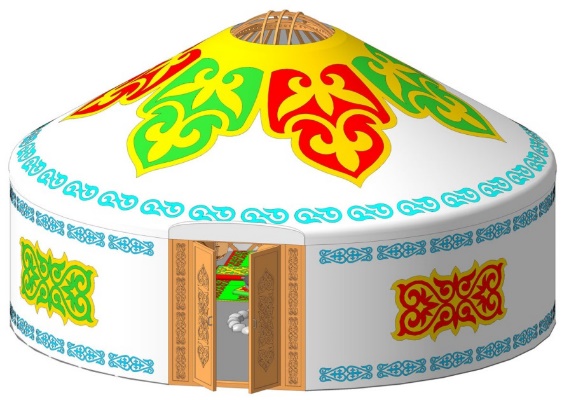 L 1 Task 2 Match the pictures with the words                                                             Yurt is a round-shaped, it consists of three main parts and many other smaller parts. Three main  parts include Shanyrak – top of the Yurt, Kerege – walls carcass and Uwyk – a carcass  part from Kerege to the Shanyrak.  Yurt usually does not have rooms in it, and it was a common practice to have a separate 
Yurt as a bedroom, separate one as a kitchen, guesthouse, etc as long as people could  afford that.                                                                                                              Task 2 Find out which of these adjectives inpositive degree,  in comparative  degree, in superlative degree                                                                                                       1 A building  is  bigger than yurt.             2. Yurt is smaller than a building.                          3. A house is modern.                               4. A living room is the most comfortable room in the house.                                    5.Yurt is the oldest house.                           Descriptor: Learners find degrees of adjectives                                                                     W3 Task 4 Write things you remember from the texts                                                            Yurt, kerege ,house ,shanurak .small ,beautiful ,modern Bedroom, living-room comfortableDescriptor: Pupils write names of rooms ,describe of houseL1  Task 1  Listen to  and repeat  attentively after teacher : a bedroom, a dining room, bathroom, a living room, a toilet, a study, a round-shaped , a shanyrak , a kerege ,a uwykL 1 Task 2 Match the pictures with the words                                                             Yurt is a round-shaped, it consists of three main parts and many other smaller parts. Three main  parts include Shanyrak – top of the Yurt, Kerege – walls carcass and Uwyk – a carcass  part from Kerege to the Shanyrak.  Yurt usually does not have rooms in it, and it was a common practice to have a separate 
Yurt as a bedroom, separate one as a kitchen, guesthouse, etc as long as people could  afford that.                                                                                                              Task 2 Find out which of these adjectives inpositive degree,  in comparative  degree, in superlative degree                                                                                                       1 A building  is  bigger than yurt.             2. Yurt is smaller than a building.                          3. A house is modern.                               4. A living room is the most comfortable room in the house.                                    5.Yurt is the oldest house.                           Descriptor: Learners find degrees of adjectives                                                                     W3 Task 4 Write things you remember from the texts                                                            Yurt, kerege ,house ,shanurak .small ,beautiful ,modern Bedroom, living-room comfortableDescriptor: Pupils write names of rooms ,describe of houseL1  Task 1  Listen to  and repeat  attentively after teacher : a bedroom, a dining room, bathroom, a living room, a toilet, a study, a round-shaped , a shanyrak , a kerege ,a uwykL 1 Task 2 Match the pictures with the words                                                             Yurt is a round-shaped, it consists of three main parts and many other smaller parts. Three main  parts include Shanyrak – top of the Yurt, Kerege – walls carcass and Uwyk – a carcass  part from Kerege to the Shanyrak.  Yurt usually does not have rooms in it, and it was a common practice to have a separate 
Yurt as a bedroom, separate one as a kitchen, guesthouse, etc as long as people could  afford that.                                                                                                              Task 2 Find out which of these adjectives inpositive degree,  in comparative  degree, in superlative degree                                                                                                       1 A building  is  bigger than yurt.             2. Yurt is smaller than a building.                          3. A house is modern.                               4. A living room is the most comfortable room in the house.                                    5.Yurt is the oldest house.                           Descriptor: Learners find degrees of adjectives                                                                     W3 Task 4 Write things you remember from the texts                                                            Yurt, kerege ,house ,shanurak .small ,beautiful ,modern Bedroom, living-room comfortableDescriptor: Pupils write names of rooms ,describe of houseL1  Task 1  Listen to  and repeat  attentively after teacher : a bedroom, a dining room, bathroom, a living room, a toilet, a study, a round-shaped , a shanyrak , a kerege ,a uwykL 1 Task 2 Match the pictures with the words                                                             Yurt is a round-shaped, it consists of three main parts and many other smaller parts. Three main  parts include Shanyrak – top of the Yurt, Kerege – walls carcass and Uwyk – a carcass  part from Kerege to the Shanyrak.  Yurt usually does not have rooms in it, and it was a common practice to have a separate 
Yurt as a bedroom, separate one as a kitchen, guesthouse, etc as long as people could  afford that.                                                                                                              Task 2 Find out which of these adjectives inpositive degree,  in comparative  degree, in superlative degree                                                                                                       1 A building  is  bigger than yurt.             2. Yurt is smaller than a building.                          3. A house is modern.                               4. A living room is the most comfortable room in the house.                                    5.Yurt is the oldest house.                           Descriptor: Learners find degrees of adjectives                                                                     W3 Task 4 Write things you remember from the texts                                                            Yurt, kerege ,house ,shanurak .small ,beautiful ,modern Bedroom, living-room comfortableDescriptor: Pupils write names of rooms ,describe of houseL1  Task 1  Listen to  and repeat  attentively after teacher : a bedroom, a dining room, bathroom, a living room, a toilet, a study, a round-shaped , a shanyrak , a kerege ,a uwykL 1 Task 2 Match the pictures with the words                                                             Yurt is a round-shaped, it consists of three main parts and many other smaller parts. Three main  parts include Shanyrak – top of the Yurt, Kerege – walls carcass and Uwyk – a carcass  part from Kerege to the Shanyrak.  Yurt usually does not have rooms in it, and it was a common practice to have a separate 
Yurt as a bedroom, separate one as a kitchen, guesthouse, etc as long as people could  afford that.                                                                                                              Task 2 Find out which of these adjectives inpositive degree,  in comparative  degree, in superlative degree                                                                                                       1 A building  is  bigger than yurt.             2. Yurt is smaller than a building.                          3. A house is modern.                               4. A living room is the most comfortable room in the house.                                    5.Yurt is the oldest house.                           Descriptor: Learners find degrees of adjectives                                                                     W3 Task 4 Write things you remember from the texts                                                            Yurt, kerege ,house ,shanurak .small ,beautiful ,modern Bedroom, living-room comfortableDescriptor: Pupils write names of rooms ,describe of houseL1  Task 1  Listen to  and repeat  attentively after teacher : a bedroom, a dining room, bathroom, a living room, a toilet, a study, a round-shaped , a shanyrak , a kerege ,a uwykL 1 Task 2 Match the pictures with the words                                                             Yurt is a round-shaped, it consists of three main parts and many other smaller parts. Three main  parts include Shanyrak – top of the Yurt, Kerege – walls carcass and Uwyk – a carcass  part from Kerege to the Shanyrak.  Yurt usually does not have rooms in it, and it was a common practice to have a separate 
Yurt as a bedroom, separate one as a kitchen, guesthouse, etc as long as people could  afford that.                                                                                                              Task 2 Find out which of these adjectives inpositive degree,  in comparative  degree, in superlative degree                                                                                                       1 A building  is  bigger than yurt.             2. Yurt is smaller than a building.                          3. A house is modern.                               4. A living room is the most comfortable room in the house.                                    5.Yurt is the oldest house.                           Descriptor: Learners find degrees of adjectives                                                                     W3 Task 4 Write things you remember from the texts                                                            Yurt, kerege ,house ,shanurak .small ,beautiful ,modern Bedroom, living-room comfortableDescriptor: Pupils write names of rooms ,describe of houseL1  Task 1  Listen to  and repeat  attentively after teacher : a bedroom, a dining room, bathroom, a living room, a toilet, a study, a round-shaped , a shanyrak , a kerege ,a uwykL 1 Task 2 Match the pictures with the words                                                             Yurt is a round-shaped, it consists of three main parts and many other smaller parts. Three main  parts include Shanyrak – top of the Yurt, Kerege – walls carcass and Uwyk – a carcass  part from Kerege to the Shanyrak.  Yurt usually does not have rooms in it, and it was a common practice to have a separate 
Yurt as a bedroom, separate one as a kitchen, guesthouse, etc as long as people could  afford that.                                                                                                              Task 2 Find out which of these adjectives inpositive degree,  in comparative  degree, in superlative degree                                                                                                       1 A building  is  bigger than yurt.             2. Yurt is smaller than a building.                          3. A house is modern.                               4. A living room is the most comfortable room in the house.                                    5.Yurt is the oldest house.                           Descriptor: Learners find degrees of adjectives                                                                     W3 Task 4 Write things you remember from the texts                                                            Yurt, kerege ,house ,shanurak .small ,beautiful ,modern Bedroom, living-room comfortableDescriptor: Pupils write names of rooms ,describe of houseEndAnswer the question “ How can be a modern house?”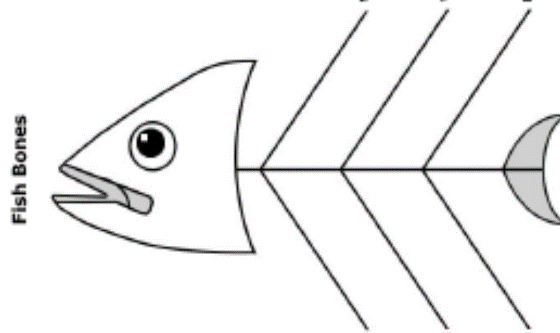 Answer the question “ How can be a modern house?”Answer the question “ How can be a modern house?”Answer the question “ How can be a modern house?”Answer the question “ How can be a modern house?”Answer the question “ How can be a modern house?”Answer the question “ How can be a modern house?”Additional informationAdditional informationAdditional informationAdditional informationAdditional informationAdditional informationAdditional informationAdditional informationAdditional informationDifferentiation – how do you plan to give more support? How do you plan to challenge the more able learners?Differentiation – how do you plan to give more support? How do you plan to challenge the more able learners?Differentiation – how do you plan to give more support? How do you plan to challenge the more able learners?Assessment – how are you planning to check learners’ learning?Assessment – how are you planning to check learners’ learning?Assessment – how are you planning to check learners’ learning?Assessment – how are you planning to check learners’ learning?Health and safety check

Health and safety check

Differentiation can be achieved through the selection of activities, identification o learning outcomes for a certain student, provision of individual support to learners, selection of learning materials and resources based on the individual abilities of leaners (Theory of Multiple Intelligences by Gardner).Differentiation can be achieved through the selection of activities, identification o learning outcomes for a certain student, provision of individual support to learners, selection of learning materials and resources based on the individual abilities of leaners (Theory of Multiple Intelligences by Gardner).Differentiation can be achieved through the selection of activities, identification o learning outcomes for a certain student, provision of individual support to learners, selection of learning materials and resources based on the individual abilities of leaners (Theory of Multiple Intelligences by Gardner).Use this section to record the techniques that you will use to assess what the learners have learned during the lesson.Use this section to record the techniques that you will use to assess what the learners have learned during the lesson.Use this section to record the techniques that you will use to assess what the learners have learned during the lesson.Use this section to record the techniques that you will use to assess what the learners have learned during the lesson.Health saving technologies.Using physical exercises and active activities.Rules from the Safety Rules book which can be applied in this lesson.Health saving technologies.Using physical exercises and active activities.Rules from the Safety Rules book which can be applied in this lesson.ReflectionWere the lesson objectives/learning objectives realistic?  Did all the learners achieve the lesson objectives/ learning objectives? If not, why? Did my planned differentiation work well?  Did I stick to timings?What changes did I make from my plan and why?ReflectionWere the lesson objectives/learning objectives realistic?  Did all the learners achieve the lesson objectives/ learning objectives? If not, why? Did my planned differentiation work well?  Did I stick to timings?What changes did I make from my plan and why?ReflectionWere the lesson objectives/learning objectives realistic?  Did all the learners achieve the lesson objectives/ learning objectives? If not, why? Did my planned differentiation work well?  Did I stick to timings?What changes did I make from my plan and why?ReflectionWere the lesson objectives/learning objectives realistic?  Did all the learners achieve the lesson objectives/ learning objectives? If not, why? Did my planned differentiation work well?  Did I stick to timings?What changes did I make from my plan and why?ReflectionWere the lesson objectives/learning objectives realistic?  Did all the learners achieve the lesson objectives/ learning objectives? If not, why? Did my planned differentiation work well?  Did I stick to timings?What changes did I make from my plan and why?Use the space below to reflect on your lesson. Answer the most relevant questions from the box on the left about your lesson.  Use the space below to reflect on your lesson. Answer the most relevant questions from the box on the left about your lesson.  Use the space below to reflect on your lesson. Answer the most relevant questions from the box on the left about your lesson.  Use the space below to reflect on your lesson. Answer the most relevant questions from the box on the left about your lesson.  ReflectionWere the lesson objectives/learning objectives realistic?  Did all the learners achieve the lesson objectives/ learning objectives? If not, why? Did my planned differentiation work well?  Did I stick to timings?What changes did I make from my plan and why?ReflectionWere the lesson objectives/learning objectives realistic?  Did all the learners achieve the lesson objectives/ learning objectives? If not, why? Did my planned differentiation work well?  Did I stick to timings?What changes did I make from my plan and why?ReflectionWere the lesson objectives/learning objectives realistic?  Did all the learners achieve the lesson objectives/ learning objectives? If not, why? Did my planned differentiation work well?  Did I stick to timings?What changes did I make from my plan and why?ReflectionWere the lesson objectives/learning objectives realistic?  Did all the learners achieve the lesson objectives/ learning objectives? If not, why? Did my planned differentiation work well?  Did I stick to timings?What changes did I make from my plan and why?ReflectionWere the lesson objectives/learning objectives realistic?  Did all the learners achieve the lesson objectives/ learning objectives? If not, why? Did my planned differentiation work well?  Did I stick to timings?What changes did I make from my plan and why?Summary evaluationWhat two things went really well (consider both teaching and learning)?1:2:What two things would have improved the lesson (consider both teaching and learning)?1: 2:What have I learned from this lesson about the class or individuals that will inform my next lesson?Summary evaluationWhat two things went really well (consider both teaching and learning)?1:2:What two things would have improved the lesson (consider both teaching and learning)?1: 2:What have I learned from this lesson about the class or individuals that will inform my next lesson?Summary evaluationWhat two things went really well (consider both teaching and learning)?1:2:What two things would have improved the lesson (consider both teaching and learning)?1: 2:What have I learned from this lesson about the class or individuals that will inform my next lesson?Summary evaluationWhat two things went really well (consider both teaching and learning)?1:2:What two things would have improved the lesson (consider both teaching and learning)?1: 2:What have I learned from this lesson about the class or individuals that will inform my next lesson?Summary evaluationWhat two things went really well (consider both teaching and learning)?1:2:What two things would have improved the lesson (consider both teaching and learning)?1: 2:What have I learned from this lesson about the class or individuals that will inform my next lesson?Summary evaluationWhat two things went really well (consider both teaching and learning)?1:2:What two things would have improved the lesson (consider both teaching and learning)?1: 2:What have I learned from this lesson about the class or individuals that will inform my next lesson?Summary evaluationWhat two things went really well (consider both teaching and learning)?1:2:What two things would have improved the lesson (consider both teaching and learning)?1: 2:What have I learned from this lesson about the class or individuals that will inform my next lesson?Summary evaluationWhat two things went really well (consider both teaching and learning)?1:2:What two things would have improved the lesson (consider both teaching and learning)?1: 2:What have I learned from this lesson about the class or individuals that will inform my next lesson?Summary evaluationWhat two things went really well (consider both teaching and learning)?1:2:What two things would have improved the lesson (consider both teaching and learning)?1: 2:What have I learned from this lesson about the class or individuals that will inform my next lesson?